NATIONAL TEACHERS COUNCILALL  TALENT SEARCH EXAMINATIONMODEL QUESTION PAPERDuration: 11/2 hours						                Maximum Marks: 100General Instructions to Candidates	1. 	This question paper contains 100 multiple choice questions each of one mark.	2. 	The question paper is divided into two sections A and B3. 	Section A is Scholastic Ability Test (SAT), contains 50 questions. This section covers Science, Mathematics and Social Science.4.	Section B is Mental Ability Test (MAT), Computer Awareness and General Knowledge, contains 50 questions. 5. 	There will be no negative marks for wrong answer.6.	A separate answer sheet is provided for answering the questions. Each question should be answered by darkening the appropriate circle (A, B, C, or D) with a blue or black ball pen.7.	Answer recorded once in the answer sheet cannot be altered.	8.	All rough works should be done only in the space provided for rough work in this question paper.9.	Calculator is not permitted in the examination hall.10. 	Candidate should write his / her name in the space provided for the purpose.	1. 	An instrument used for measuring electric current		A) Ammeter					B) Voltmeter		C) Galvanometer				D) Manometer2. 	How many 110ohm resistors in parallel are required to carry 10A on a 220V?		A) 22						B) 11		C) 10						D) 53. 	Critical angle of light passing from glass to air is maximum for		A) Red						B) Violet		C) Yellow					D) Green4. 	Signals of danger are made in red because		A) Scattering is minimum for red		B) Scattering is maximum for red		C) Our eye is most sensitive to red colour	D) Red colour is internationally accepted for danger5. 	An electric bulb is rated 220V and 100W. Power consumed by it when operated on 110V is		A) 90 W					B) 75 W		C) 50 W					D) 25 W6. 	A man going on straight road covers half distance with velocity V1 and rest half distance with velocity V2. The average will be		A) V1 + V2					B) 2 V1 V2					          2					      V1 + V2		C) √ V1 V2					D) √ V1   V2	7. 	Resistance of a wire of uniform thickness is ‘R’. The wire is cut in five equal pieces and connected in parallel. Ratio of initial and final resistance will be		A) 					B) 5 : 1		C) 1 : 5					D) 25 : 18. 	At the time of sun set the sun seemed to be 		A) Lower than its actual position		B) At its actual position		C) Higher than its actual position		D) None of these9. 	Four resistors of resistance 6.4 ohms, 0.8 ohms, 1.2 ohms and 0.6 ohms are connected in series with 9 V battery. The current through 1.2 ohm resistor is	A) 1 A						B) 0.1 A	C) 7.4 A					D) 0.74 A10. 	The heater element in an electric iron is made of		A) Copper					B) Tungsten		C) Iron						D) Nichrome11. 	The gas used in the manufacture of Vanaspati from vegetable oil is 		A) Hydrogen						B) Oxygen		C) Nitrogen						D) Carbon dioxide12. 	In the following reaction which one is precipitate?	Na2SO4	+	BaCl2					2 NaCl		+	BaSO4		A) Na2SO4						B) BaCl2		C) NaCl						D) BaSO413. 	Which of the following can be used to test the PH of a neutral solution?		A) Red litmus						B) Blue litmus		C) Universal indicator					D) Phenolphthalein14. 	Two or more compounds which have the same number of the same kind of atoms are called		A) Isomers						B) Isotopes		C) Isobars						D) Polymers15. 	The number of electrons present in the outermost shell of the halogen is		A) 4							B) 0		C) 7							D) 216. 	Which one of the following compounds gives oxygen on heating?		A) Mercuric Oxide					B) Copper Oxide		C) Zinc Oxide						D) Aluminium Oxide17. 	The formula of oxide and chloride of an element ‘X’ is X2O and XCl respectively. Then which one of the following compound is not formed by the element X?		A) XHCO3						B) X (OH) 2		C) X2CO3						D) X2SO418. 	A select a sweet smelling compound from the following.		A) CH3CH2CH2OH					B) CH3CH2X		C) CH3CH2COOH					D) CH3COOC2H519. 	Choose the odd element out.		A) Calcium						B) Potassium		C) Strontium						D) Magnesium20. 	Which of the following is produced in pure form in reaction of sugar with Sulphuric acid?		A) Carbon						B) Water		C) Oxygen						D) Hydrogen21. 	People are likely to suffer a cerebral hemorrhage if they have:		A) Nervous Weakness					B) Low blood pressure		C) High blood pressure				D) Weak bones22. 	In the experiment demonstrating respiration in germinating seeds KOH is used to		A) Absorb CO2 produced by seeds			B) Absorb O2 present in flask		C) Absorb water vapour released by the seeds	D) LiberateO2 to be used by the seeds 23. 	All of the following diseases are caused by Virus except		A) Jaundice						B) Influenza		C) Typhoid						C) Mumps24. 	The transgenic animals are those which have		A) Foreign DNA in some of their cells		B) Foreign DNA in all of their cells		C) Foreign RNA in all of their cells			C) Both (A) and (C)25. 	During the process of photosynthesis the weight of the plants		A) Does not change					B) Increases		C) Decreases						D) None of the above26. 	A circle is inscribed in an equilateral triangle and a square is inscribed in the circle. The ratio of the area of   triangle to that of the square is                         A) √3: 1						B) √3: √2		C) 3√3: 2						D) 3√3: √227. 	A coin is tossed 100 times and head appears 72 times. The probability of getting a tail is		A)  18							B)    7		      25							       25		C)   14							D) 1 		       50							28. 	The value of k for which both the equations x2 + kx + 64 = 0 and x2 – 8x +k = 0 have equal roots is		A) 4							B) 8		C) 12							D) 1629. 	The diameter of a wheel of a bus is 140cm. The number of revolutions the wheel will make in one minute to  keep the speed of the bus 66 Km/h is		A) 300							B) 250		C) 125							D) 10030. 	Which of the following is not a rational number?		A) √2							B) √4		C) √9							D) √1631. 	A toy train moving with constant speed crosses 210m and 122m long tunnels in 25 and 17 seconds respectively. The length of the train is		A) 11m						B) 65m		C) 332m						D) 88m32. 	The number of numbers which have 2, 3, 4, 5, 6 as factors between 1 and 1000 is		A) 200							B) 50		C) 36							D) 1633. 	The point (2, -3) belong to quadrant		A) Q1							B) Q2		C) Q3							D) Q434. 	The angle of depression of an object from a tower of height 150m is 30o. Then the distance of the object from the tower is		A) 50√3 m						B) 100√3 m		C) 150	√3 m						D) None35.  	Two participant in Olympic shooting competition, A and B can hit a target 3 times in 6 shorts and 2 times in 6 shorts respectively.  When both A and B aim the targets, what is the probability that both of  them hit this target?		A) 1/3							B) 5/6		C) 1/6							D) 3 / 436.       In  population density is defined as the number of person:                   	 A) Per square kilometer		        	 B) Per ten thousand kilometer                     	 C) Per thousand square kilometer       	 D) Per lakh square kilometer37.	Who gives recognition to Political parties in                  	  A) Parliament			B) Election Commission                   	  C) President				D) None of these38.	Out of the following statement which is correct related to World Banki. It is also known as IBRDii. It is established in 1944iii.  has a strong influence in this Bankiv. It is established in   		A) i ii, iii				B) I,  iii, iv		C) I, ii					D) All are correct39.	Who is known as father of modern economics?A) John Maynard Keynes		B) Adam SmithC) Ricardo				D) None of this40.	The two persons who played a vital role in the integration of princely states were:A) Sardar Patel and Jawaharlal NehruB) Sardar Patel and V.P. MenonC). Sardar Patel and Rajendra PrasadD) Sardar Patel and K M Munshi41.	President of  Cannot:        	A) Summon the Parliament		B) Dissolve the Parliament		C) Address the Parliament		D) Be a member of Parliament42.	January 26 selected as the date for the implementation of the constitution, becauseIt was considered as auspicious dayOn that day Quit India movement was startedThe congress had observed it as the independence dayOn that day constitution assembly was appointed 43.	 Chocolate can be bad for health because of a high content of:                        A)  Cobalt			B) Nickel		B)   Zinc			D) Lead 44.	. Which of the following industries is most developed in the Great  lakes of ?		A) Cement and Paper		B) Steel and Engineering		C) Film Industry		D) Textile and Chemical Industry45. 	What is the population density of a district which has 50 lakh people and 25 thousand             Sq. km. areas?		A) 50 person per sq. km.	B) 100 person per sq. km.		C) 150 person per sq. km.	D) 200 person per sq. km.46	. For the production of wheat there should be:		A) Cool and wet climate during its growing period,		B) Sufficient heat and heavy rainfall 		C) Hot climate during growing period		D) None of these47.	. The  canals shorten the distance between: 		A) The Atlantic Ocean and the 		B) The Red sea and 		C) The Pacific and 		D) The Atlantic Ocean and 48.	 Who is regarded as political Guru of Gandhiji?		A) Rabindra Nath Tagore	B) Gopal  Gokhale		C) Auraabindo			D)Vinoba Bhave49.	 Which one of the following Article provide ‘Right to Equality’		A) Article 14			B) Article 15		B) Article 15			C) Article 1650.	What was the real objective of the partition of the :		A) Create division among the ranks of Indian nationalist		B) Stop the tide of nationalism in 		C) Better administration in 		D) None of theseDIRECTIONS: (Q. No 51 to 53) In each of these questions, a related pair of word is followed by                            four pairs of word. Select the pair that best expresses a relationship similar                            to the one expressed in the original pair.51. 	Steam  :  Locomotive   ::		A) Water  :  Boat			B) Sea  :  Ship		C) Petrol  :  Car			D) Alcohol  :  Man52. 	Company  :  Department   ::		A) Sea  :  Ocean			B) Hub  :  Wheel		C) Milk  :  Butter			D) Book  :  Chapter53. 	Kilometer  :  Distance   ::		A) Weight  :  Kilogram		B) Thermometer  :  Temperature		C) IQ  :  Intelligence			D) Time  :  HourDIRECTIONS: (Q. No 54 to 56) some of the letters or numbers are missing in the given sequence.                             Find out the one correct answer among the given alternatives.54.	 - - a a b – a – a – ba		A) bbaba				B) ababa		C) bbabb				D) baaaa55. 	DGK 0, GKP 3, - - - -, PVC 15		A) GKV 5				B) KPV 8		C) PVZ 9				D) PPU 1156. 	0, 3, 8, 15, 24, 35, 48, ___		A) 63					B) 56		C) 55					D) 5157. 	If MATHEMATICS is coded as 12345123678, then MAHATHMA = _____________.		A) 12423412				B) 12345123		C) 12422412				D) 1242534158. 	In a certain code EVEREST is coded as TSEREVE then REDFORT is coded as		A) TOFRDER				B) TDERF		C) TROFDER				D) FOTRDR59. 	Reshmi is Ram’s mother’s daughter’s daughter. What is her relationship to Ram?		A) Aunt				B) Daughter in law		C) Friend				D) Niece60. 	See through a mirror, the arms of a clock show . What is the actual time?		A) 				B) 		C) 				D)  DIRECTIONS: (Q. No 61 to 63) Find out the odd one from the given set of four alternatives61. 		A) Stop				B) Red		C) Break				D) Phone62. 		A) 				B) 		C) Delhi				D) 63. 		A) 144					B) 289		C) 312					D) 62564. 	Four boys A, B, C, and D are upon the ladder. A is further up the ladder than B. B is between        	A and C. If D is further up than A, Who is the third from the bottom? 		A) Boy B				B) Boy C		C) Boy A				D) Boy D65. 	How many 5 are such in the following series which are followed by 4 but 6 should not come      	before them?		A) One					B) Two		C) Three				D) FourDIRECTIONS (   Q. No.97 to 71): Study the following table and answer the questions  given below itNumber of students appeared and qualified in five subjects over the year67.	In which subject was there a continuous increase in both number of students appeared and             qualified over the years:		A) English				B) Geography		C) Science				D) History68.	In Which year the number of students qualified in mathematics was 25% of the number of            students appeared in the same subject.		A) 2003				B) 2002		C) 2001				D) 200569.	What was the percentage increase in number of students appeared from 2001 to 2005		A) 25					B) 50		C) 20					D) 4070.	What was the percentage of qualified students to those appeared in English in the year 2003		A) 40					B) 25			C) 30					D) 2071.	In which year the number of student in History was to honored percentage of the n umber             of students qualified in English in the same year.		A) 2001				B) 2002		C) 2003				D) None of theseDirections ( Question number 72 to 76   ) Find the related figure from given alternatives               Problem figure						Answer figure 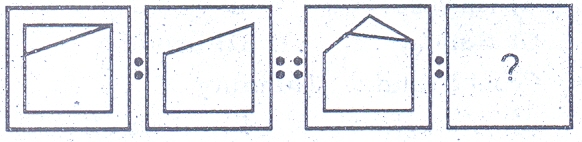 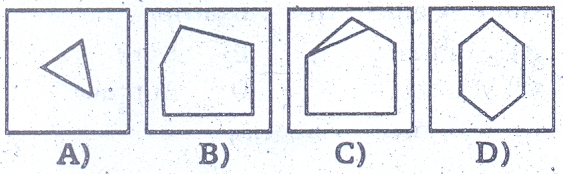 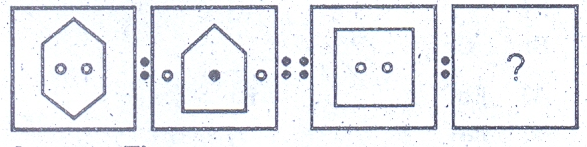 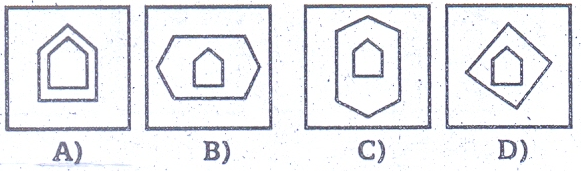 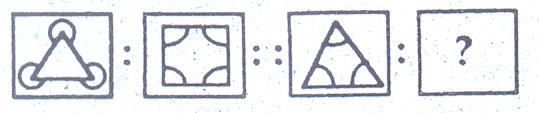 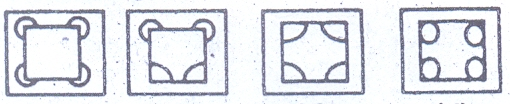 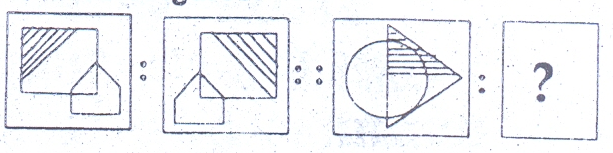 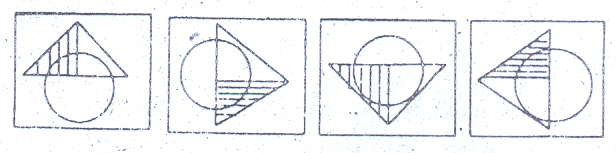 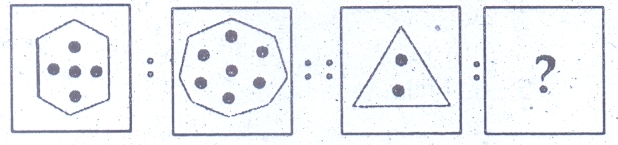 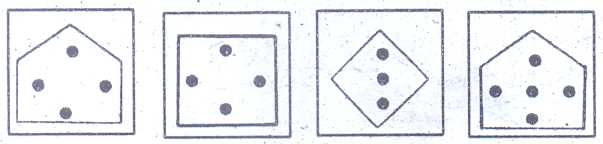 Directions(      ) choose one out of the four small squares A,B,C and D that makes the complete pattern in the bigger square. 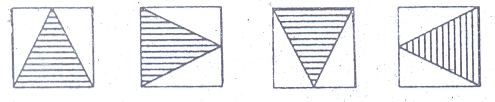 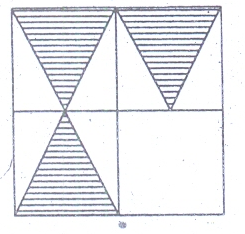 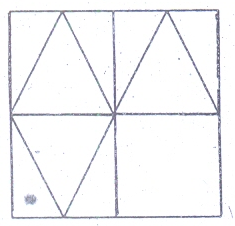 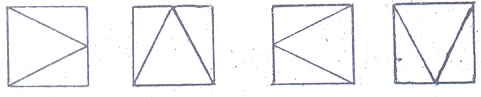 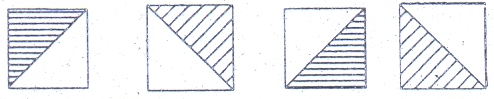 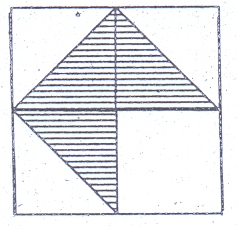 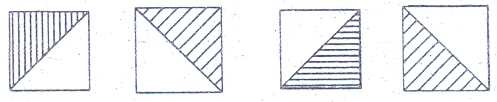 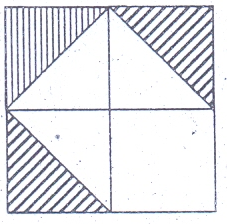 81.	Who adopted the constitution of  on ?		A) People of 		B) Parliament of 		C) Constituent assembly	D) President of India82.	 What is the full form of USB as used in the computer related activities?		A) Universal Security block		B) Ultra Serial Block		C) Universal Serial Bus		D) None of these83.	. ‘CD’ computer abbreviation usually means.		A) Change Data		B) Copy data		C) Compact Disc		D) Command Description 84.	 ‘JPG’ extension refers usually to what kind of file?		A) System File		B) Animation file		C) Audio File			D) Image file85.	 A form of audio broadcasting using the internet is called:		A) Pod Casting		B) Telecasting		C) Audio broadcasting	D) None of these86.	. In computer, by information we mean:		A) Any output coming out from the computer		B) A report that is given by computer		C) Processed data put in an intelligent form.		D) None of these87.	 How many countries are participating in  games?		A) 71				B) 72		C) 73				C) 7488.	 Who was crowned as Miss Universe 2010?		A) Stefina Fernandez		B) Jimena Navarrete		B)  Lupita Jones		D) None of these89.	 Tejaswini Sawant scripted history by becoming the first Indian woman to clinch gold at               world championship of:		A) Long Jump			B) Wrestling		C) Shooting			D) None of these90.	 Who is the present chairman of ISRO?		A) K. Radhakrishnan		B) G. Madhavan Nair		C) Gita Gopinath		D) Dr. APJ Abdul Kalam91.	 Which country has become No. 2 in world economy replacing 		A) 			B) 		C) Singapore			D) 92.	Next to Hindi, the language spoken by the  largest number of people in the Indian sub continent is:A) Urdu			              B)  Bangla                  C)   Telugu				  D) Tamil93.	Telangana has been in news in December 2009 for grant of separate statehood. In which part of             the Andra Pradesh  is Telangana located:     	 A) Coastal region in the east	           	B) North Western region      	 C) Southern region		 	D) None of these94.	As per news reports MTNL launched its 3G services and it is available in almost all part of              .  What is the full form of ‘G’ in 3G                      A) Global		                        B) Growth                    C) Generation	                                    D) Gravity95.	Which was the first news paper in :
		A) Culcutta Chronicle 		B) Madras News		C) Bengal Gazette			D)  Patrika	96.	 Minimum age required for election as Vice president in  		A) 25 Years				B) 30 Years		C) 35 Years				D) 40 Years97.	 The Vindya - Satpura mountains run west to east parallel to the		A)  			B) 		C) Malwa Plateau			D)   98.	 The head quarter of OPEC is:		A) 				B) 		B. Geneva				D) 99.	 Which animal never drinks water in its life:		A) Boa Snake				B) Rat Kangaroo 		C) Peacock				D) Bee100. 	The smallest continent in the world:		A) Asia				B)		C) Australia				D) SPACE FOR ROUGH WORKSPACE FOR ROUGH WORKAITSE 1010NameSECTION ASECTION BYearEnglishEnglishMathematicsMathematicsGeographyGeographyHistoryHistoryScienceScienceYearAppearedQualifiedAppearedQualifiedAppearedQualifiedAppearedQualifiedAppearedQualified20011968425035160421403015040200221234160302125015040160352003160401804511535210601704520041903525060180602407018550200520047300140200702608019055